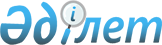 О присвоении наименований улицам села Казахстан, села ИвановкаРешение акима Аккольского сельского округа Зерендинского района Акмолинской области от 4 августа 2009 года № 2. Зарегистрировано Управлением юстиции Зерендинского района Акмолинской области 15 сентября 2009 года № 1-14-107
      Сноска. Заголовок решения на казахском языке с изменениями, внесенными решением акима Аккольского сельского округа Зерендинского района Акмолинской области от 27.04.2017 № 1 (вводится в действие со дня официального опубликования), заголовок на русском языке не изменяется.

      Сноска. По всему тексту решения на казахском языке слова "селосы", "селосының" заменены словами "ауылы", "ауылының" решением акима Аккольского сельского округа Зерендинского района Акмолинской области от 27.04.2017 № 1 (вводится в действие со дня официального опубликования).
      В соответствии с подпунктом 4) статьи 14 Закона Республики Казахстан от 8 декабря 1993 года "Об административно-территориальном устройстве Республики Казахстан", пунктом 2 статьи 35 Закона Республики Казахстан от 23 января 2001 года "О местном государственном управлении и самоуправлении в Республике Казахстан", с учетом мнения населения села Казахстан и села Ивановка, аким Аккольского сельского округа РЕШИЛ:
      Сноска. Преамбула - в редакции решения акима Аккольского сельского округа Зерендинского района Акмолинской области от 27.04.2017 № 1 (вводится в действие со дня официального опубликования).


      1. Присвоить наименования улицам села Казахстан, села Ивановка:
      1) село Казахстан:
      улице № 1 - наименование Орталык;
      улице № 2 – наименование Мектеп;
      2) село Ивановка:
      улице № 1 – наименование Орталык;
      улице № 2 – наименование Мектеп;
      улице № 3 – наименование Кылышакты.
      2. Контроль за исполнением настоящего решения оставляю за собой.
      3. Настоящее решение вступает в силу со дня государственной регистрации в Управлении юстиции Зерендинского района и вводится в действие со дня официального опубликования.
      СОГЛАСОВАНО:
					© 2012. РГП на ПХВ «Институт законодательства и правовой информации Республики Казахстан» Министерства юстиции Республики Казахстан
				
      Аким

А.Ахметжанов

      Начальник
государственного учреждения
"Отдел архитектуры
и градостроительства"
Зерендинского района

В.М.Петрова

      Начальник
государственного учреждения
"Отдел культуры
и развития языков"
Зерендинского района

А.М.Раимбекова
